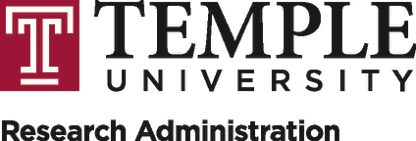 Flow chart for IBC and IACUC protocols submission and approval